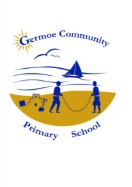 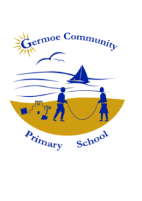                                   Germoe Community Primary School   Newsletter for Week Commencing 25th September 2017FROGS NEWSHALLOWEEN PARTY We are organising a Halloween party on Friday 20th October from 3:30pm -5:30pm.  We would like any parents/carers who would be willing to help and also any donations of buns. Tickets will be £1 each and the children can come to school dressed in their outfits if they want to.  There will also be a pumpkin carving competition so the children will need to bring their creations in on the day of the party.
BARN DANCE We are also hoping to hold a Barn Dance on 1st or 2nd of December and will need as much help with the organising as possible and we would be very grateful to hear from anyone that knows of or has any contacts regarding such an event.
BAKE SALE  - There will be a ‘Bake Sale’ every month starting this month on the 27th Sept - donations please gratefully received.
NEXT FROGS MEETING  - Friday 13th October @ 9:00amOTHER INFORMATION/ADVANCE NOTICESTEMPEST PHOTO’S – Any parents wishing to order photo’s must return the order to the office no later than Monday 25th September as they collection has now been booked.SCHOOL CENSUS DAY is on Thursday 5th October 2017 – Burger and chips.  The meal numbers achieved on this day will set the funding provided to us by the DfE for the next three months so we would like as many children as possible to have a school lunch on this day.GUITAR LESSONS AND DRUM LESSONSThere are places available for guitar and drum lessons at school for children in Y1-Y6. There are concessions for Free School Meals or Armed Froces Children – 100% discountDisability Allowance – 50 % discountPlease see Mrs Care in the office for more information.PARKINGPlease do not park on the yellow markings and or pavement outside the school as parents that live in the village and walk up have to go out into the road to get around and some have double buggies to manoeuvre CARPARKSome parents, who need to leave promptly to go to work are having difficulty getting out of the carpark in the morning because they are being blocked in by other drivers.  Please do not park in front of other cars if you are going to wait on the playground with your child until they go into class, unless you are just dropping your child off and going straight away.We appreciate that there is not enough parking to accommodate all of our parents so we were wondering if any parents/carers would like to volunteer to do a walking bus in the mornings from the Community Centre up to school.  If this is of interest to any who would like to volunteer or would like to use the service please let the office know so that we can look into this further.  Thank you SCHOOL HOURSPlease note: Children are the responsibility of parents until 8.50 am.  If any children are on school premises unattended before this time they will have to join Breakfast Club and charged accordingly (£3 per child per day).FREE SCHOOL MEALS/PUPIL PREMIUMPLEASE, PLEASE, PLEASE could you check to see whether your child is entitled to free school meals using the link https://www.gov.uk/apply-free-school-meals or you can get a form from the office to complete and Mrs Care will send it off for you.  You may be surprised! EVEN IF your child is in RECEPTION, YEAR 1, YEAR 2 and receives universal infant free school meals, please still register them for free school meals as this will bring more funding into school for your child in the form of "Pupil Premium."  This could benefit you in many ways such as subsidised school trips. Also if your child receives Free School Meals they are also entitled to free milk (please see the office for a form).  PLEASE CHECK!  If you need any help checking or filling in the forms just ask Mrs Care.EARLY YEARS FUNDINGTo find out if you are eligible, please look at Childcare Choices: website https://www.childcarechoices.gov.uk/ *STARS OF THE WEEK*PORTHCURNO CLASS –  Isabelle for trying super hard to write her name and to not give up! SENNEN CLASS – Ruby for trying her best all weekGODREVY CLASS – All of the children who went on camp for perseverance, team work, and independenceDiary Dates        	SeptemberWednesday 27th 				Bake saleThursday 28th					SailingOctoberTuesday 3rd 					Class 2 (Sennen) Maritime MuseumThursday 5th 					School Census – Special menu Burger & chipsWednesday 11th 				Harvest Festival @ Germoe ChurchFriday 13th					FROGS meeting Monday 16th					Wear it Wild dayFriday 20th					Halloween DiscodaTEBREAKFAST CLUB WILL BE ON EVERY MORNING Mon             Multi-Skills Club – Miss SymonsTues     Crosscountry Club  – Mrs Care   - Drum lessonsWed Music Club – Mr WilliamsThurs         Zumba Club– Mrs Jones     Gardening Club – Mr & Mrs Lester      SailingFri No clubs   Guitar lessonsWEAR IT WILD DAY MONDAY 16TH OCTOBER.
On this day the children can come to school dressed as any wild animal along with a donation of £1 to WWF.WHY WEAR IT WILD? The world’s wildlife populations have declined by 52% since 1970. In the last century, over 95% of the world’s wild tiger populations have vanished and around 90% of African elephants have been wiped out mainly due to the ivory trade. This is alarming. It’s time to act together now to stop the decline of our wildlife. so once again it's time to put your best paw forward and get involved with something turtley amazing! Wear it Wild is back and we want you to put on your best wildlife-inspired fancy dress and raise money to support vital conservation work.Whether you create the most sofishticated costume or the bear minimum animal ears, we want to see tiger stripes in the classroom, rampaging rhinos in the office and leopard spots in your living rooms.   Wild things are happening and you can be part of the pandamonium!HARVEST FESTIVALFamilies are most welcome to Germoe’s Harvest festival which will be held on Wednesday 11th October at 10am in Germoe church. Could you please bring into school an item of food for the Harvest so the children can each take it to the alter during the service. The children may bring in food for the Harvest of the sea - tinned or fresh fish, harvest of the ground - vegetables, harvest of the field - eggs, dairy products, harvest of the trees - fruit and harvest of flowers! Thank you, we look forward to seeing you there!